A House for HumanityRudolf Steiner’s Goetheanum –a new experience of community buildingAugust 26-28, Trinity College BMSI, Pearse St Dublin 2TRAVEL AND ACOMMODATION SUGGESTIONSWe know that rental rooms in central Dublin can be very difficult to source.  We’re seeking anyone who can offer a space to stay, see below for details. Meanwhile, as the venue has very public good transport connections, it may be helpful to search for accommodation further out, or even outside Dublin, and use transport links to get to the conference.TransportTrain The venue is less than 1 minute from Pearse Street Train Station, with early and late trains to and from as far north as Drogheda, and as far south as Greystones – www.irishrail.ie for details (map on next page)Park and RideCar parking is available at Whitehall Church, Collins Avenue, Dublin 9 (Free) and Red Cow Luas Stop (daily charge), with frequent bus (from Whitehall) and Luas Tram connections to the city centre. Accommodation“Friendly rooms”Are you in or near Dublin and can offer a room/bed/sofa  for two nights for the conference? Either for a fee, or not? Please get in touch if so!Booking Services The following are suggestions only – we can make no recommendations. Again suggest seeking further out, and using transport links Trinity College Campus accommodation –This books out fast, but they have a “waiting list” cancellation service which may find you a room ; Phone to enquire on +353 (0)1 896 1177www.lidl-breaks.ie offers last minute and ‘special offer’ hotel roomswww.booking.com   general accommodation booking sitewww.airbnb.ie rooms and properties with private hostsDublin transport connections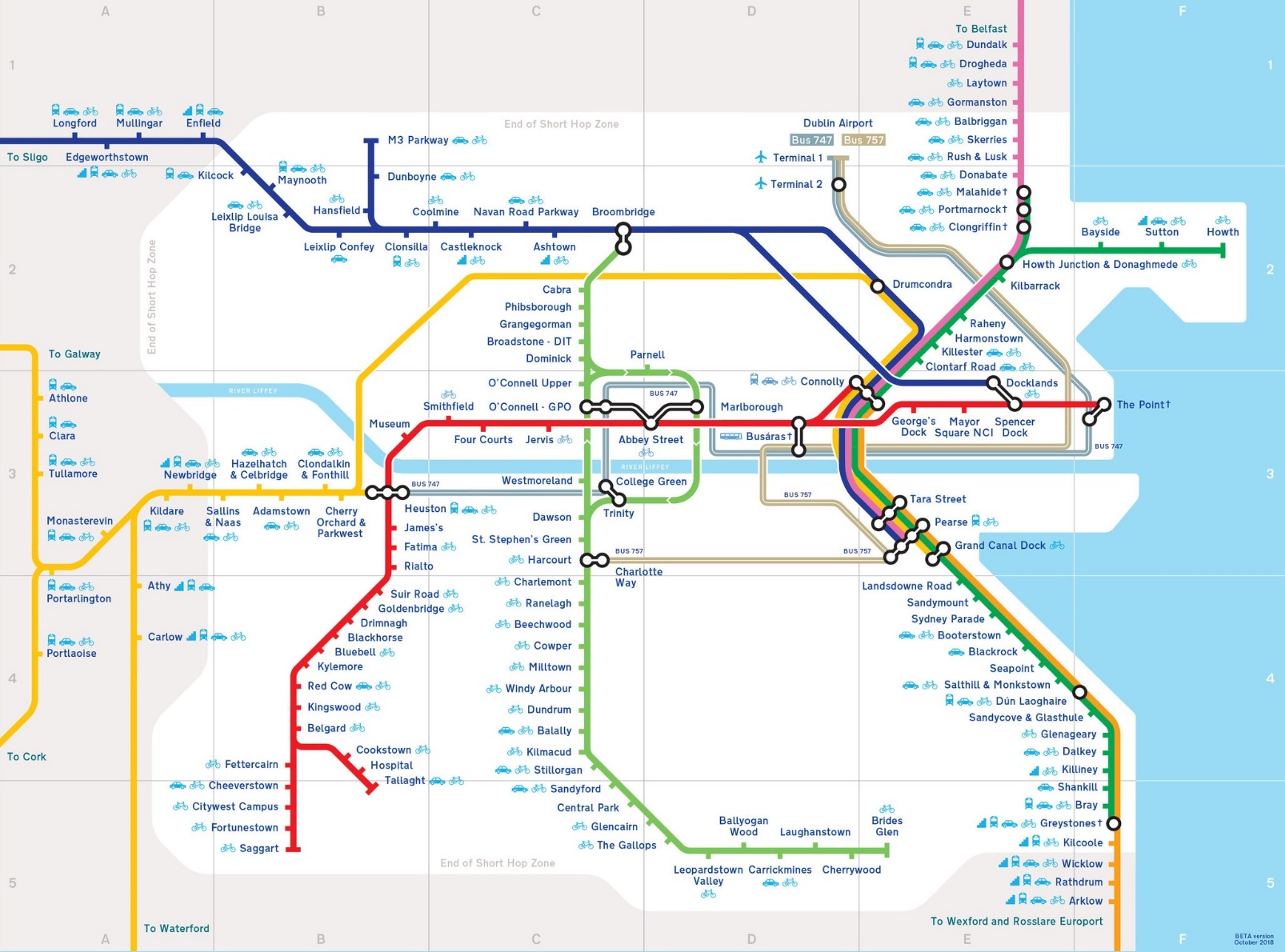 